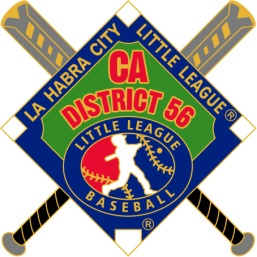 Dear Business Owner or Corporation:				12/01/2021	La Habra City Little League is a non-profit program funded by contributions from individuals and business owners such as you.  We are asking for your help with the youth of this community by sponsoring or donating to Little League Baseball.  Please realize that by sponsoring our league or by making a donation, you will help Little League organize a quality program.  If a team gets a Platinum Sponsorship of $3000 their team players will receive nylon pull over LHCLL league logo embroidered batting jackets with their name. If a team gets a Silver Sponsorship of $1000 their team will receive a voucher for an end of season Snack Shack Discount Cards- Value @ $100 to be used for team snacks and drinks.If a Team gets a Gold Sponsor of $500 their team will receive $50.00 in team snack shack discount cards to be used for game days.EVERY TEAM should have at least ONE BRONZE Sponsorship of $350.00 – this is the minimum required per team.All Platinum, Silver, Gold and Bronze Sponsors will receive a plaque containing a picture of the team they sponsored as well as noted on our NEW website page. Bronze and Gold Sponsors will also receive a 3 x 5 vinyl Banner that will be displayed on the baseball field for the season.A Silver and Platinum Sponsor will receive a 4 x 6 Banner that will be displayed over the field home plate for three seasons- All checks must be received on or before March 6, 2021 to receive incentives.Questions, please contact Carmella Gaytan, League Player Agent, at cg7305@hotmail.com. The League is greatly appreciative of all sponsorships and donations it receives to benefit the youth of La Habra.  Please complete the bottom portion of this form, and send it along with your check made payable to La Habra City Little League to our Post Office Box 964, La Habra, California 90633.  Be sure that all spelling is correct, since we will copy sponsorship information directly from this form.				OUR TAX ID number is 95-6099772	   Thank you for helping to keep the youth of this city playing baseball!!!---------------------------------------------------------------------------------------------------------------------------------Please complete and return: PLEASE NOTE A TEAM & DIVISION!Team you will sponsor _______________ Division Tee Ball, Min B, A, AA, AAA, Maj.50/70, Jr. or Sr.A check is enclosed for: Bonze-$350- Gold $500 Silver $1000 FOR Platinum $3000 (see Carmella to order batting Jackets)Company Name: ________________________________________TO USE ON BANNER.Complete Address of Sponsor:_________________________________TO USE ON BANNERTelephone: __________________________________TO USE ON BANNERWebsite of Company: __________________________________TO USE ON BANNER